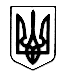 УКРАЇНА	ХМІЛЬНИЦЬКА МІСЬКА РАДА		               ВІННИЦЬКОЇ ОБЛАСТІ                	Р І Ш Е Н Н Я  №1612	від “14” серпня 2018 року                                                		52 сесія міської ради                                            	    м. Хмільник                                                                  		7 скликанняПро  внесення  змін  до  Міської програми  розвитку культури та духовного відродження  у м. Хмільнику на  2016 - 2018 роки, зі змінамиВраховуючи лист КПНЗ Хмільницька школа мистецтв від 21 червня 2018р. №01-12/84 та лист в.о.директора КЗ «Історичний музей м.Хмільника» від 22.05.2018 р. №1176/01-27 щодо необхідності внесення змін в частині фінансування заходів Міської програми розвитку культури та духовного відродження у м. Хмільнику  на  2016-2018 роки,зі змінами, затвердженої  рішенням  3  сесії  7  скликання від  04 грудня 2015 року №24,з метою реалізації заходу Програми «Капітальний ремонт коридорів та сходових маршів КПНЗ Хмільницька школа мистецтв в Хмільнику(з виготовленням ПКД та проведенням її експертизи)» та з метою популяризації історичних, національних пам`яток архітектури міста,а також підвищення рівня культурної освіченості , відповідно до вимог Бюджетного кодексу України, керуючись  ст. 26, ст. 59  Закону  України  «Про  місцеве  самоврядування  в  Україні», міська  рада ВИРІШИЛА:1.Внести  наступні зміни до Міської програми розвитку культури та духовного відродження у м. Хмільнику  на  2016-2018  роки, затвердженої  рішенням 3 сесії 7  скликання від 04.12.2015р. №24, зі змінами :1.1 У розділі 1 «Загальна характеристика Міської програми розвитку культури та духовного відродження у м. Хмільнику на 2016-2018 роки» у п.8 цифри «1717,146» замінити на «1741,846», у п.9 цифри «1701,246» замінити на «1725,946»;1.2. Викласти в новій редакції:1.2.1   розділ 5 таблиця «Ресурсне забезпечення Програми» доповнивши:- таблицю «Показники продукту» пунктом   15,16,17,18,19,20,21;- таблицю «Показники ефективності» пунктом 10(в новій редакції), 18, 19,20;- таблицю «Показники якості» пунктом 10,11,12,13,14;         1.3 у розділі 6 «Напрямки діяльності та заходи Міської програми розвитку культури та духовного відродження у м. Хмільник на 2016-2018 роки» п.5.2 викласти в новій редакції,а також внести пункти 13 та 14 .1.4 У рішенні 49 сесії Хмільницької міської ради 7 скликання від 08.06.2018р.№1512 у таблиці «Показники якості» розділу 5 «Перелік завдань та заходів Програми та результативні показники» п.8 вважати пунктом 10.   2. Визнати такими, що втратили чинність в попередній редакції:- пункти 8, 9 розділу 1 «Загальна характеристика Міської програми розвитку культури та духовного відродження у м.Хмільнику на 2016-2018 роки затвердженої рішенням 3 сесії 7 скликання від 04.12.2015р  №24 ( зі змінами).-пункт5.2 розділу 6 «Напрямки діяльності та заходи Міської програми розвитку культури та духовного відродження у м.Хмільник на 2016-2018 роки» затвердженої рішенням 3 сесії 7 скликання від 04.12.2015р №24(зі змінами).3. Архівному відділу міської ради та відділу організаційно-кадрової роботи Хмільницької міської ради у документах постійного зберігання рішення 3 сесії міської ради 7 скликання від 04.12.2015 р.  №24, зі змінами, зазначити факт внесення змін до відповідної Програми.4. Контроль за виконанням цього рішення покласти на постійні комісії міської ради з питань планування бюджету, економічного розвитку та підприємництва (Ю. Кондратовець) та з питань духовного відродження, освіти, культури, молодіжної політики  і спорту (Л. Шаталова), супровід виконання  на директора КПНЗ Хмільницька школа мистецтв Автодійчук В.В. та на в.о.директора КЗ «Історичний музей м.Хмільника» Пацанівську Н.М. Міський голова      	                 				С.Редчик     	Д  о д а т о к 	до рішення № 1612 52 сесії 	міської ради 7 скликання	від 14 серпня 2018р.1. Загальна характеристика Міської програми розвитку культури та духовного відродження у м. Хмільнику на 2016-2018 роки (далі – Програма)                             Ресурсне забезпечення Програми                            Показники продукту Програми	Показники ефективностіПоказники якості6. Напрямки діяльності та заходи Міської програми розвитку культури та духовного відродження у м. Хмільнику  на 2016-2018 роки Секретар міської ради                         		П.В.Крепкий	                           1.Ініціатор розроблення Програми:Виконавчий комітет міської ради2.Розробник ПрограмиСектор з питань культури міської радиВідділ організаційно  - кадрової роботиКЗ «Історичний музей м.Хмільника»3.Співрозробники ПрограмиЗагальний відділВідділ  інформаційної діяльності  та комунікацій із громадськістю4.Відповідальний виконавець ПрограмиВиконавчий комітет міської радиКЗ «Історичний музей м.Хмільника»5.СпіввиконавціСтруктурні підрозділи міської радиРайонний Будинок культуриРайонні бібліотекиГосподарюючі суб’єкти6.Терміни виконання Програми2016 – 2018 роки7.Етапи виконання Програмищорічно8.Обсяги фінансування Програми всього (грн.):1741,8469.З них фінансування за рахунок коштів міського бюджету (грн.) :1725,94610.Основні джерела фінансування ПрограмиМіський бюджет, інші джерела не заборонені законодавствомДжерела фінансуванняОбсяг фінансуваня всього /тис.грн/.В тому числі по рокахВ тому числі по рокахВ тому числі по рокахДжерела фінансуванняОбсяг фінансуваня всього /тис.грн/.201620172018Міський бюджет1725,946195,4512,71017,846Кошти не бюджетних джерел15,95,35,35,3№ з/пНазва показникаОдиниця виміруВихідні дані на початок Програми2016 рік2017 рік2018 рікВсього на період дії Програми15Кількість проведених екскурсійод858516       Кількість відвідувачівод4340434017Кількість виставокод.242418Кількість проведених лекційод.5519Кількість банерівшт.1120Кількість буклетів       шт.2000200021Кількість вітринод.66№ з/пНазва показникаОдиниця виміруВихідні дані на початок Програми2016 рік2017 рік2018 рікВсього на період дії Програми10Середня вартість площі відремонтованих приміщень школи( 1 кв.м)грн.44727144439962318Середня вартість буклетівгрн.2,52,519Середня вартість банерагрн.6000600020Середня вартість послуг по оновленню однієї експозиційної вітринигрн.    2285   2285№ з/пНазва показникаОдиниця виміруВихідні дані на початок Програми2016 рік2017 рік2018 рікВсього на період дії Програми10Збільшення кількості екскурсійод+3+311Виконання заходів із зіц-нення матеріально-техніч-ної бази школи мистецтв%10010010010010012Збільшення проведених лекційод+2+213Збільшення  різнопланових  загальноміських заходівод+5+514Збільшення кількості відвідувачів музеючол.---+100+100№з/пНазва напряму діяльності (пріоритетні завдання)Перелік заходів ПрограмиТермін виконання заходу ВиконавціДжерела фінансуванняОрієнтовні обсягифінансування /тис.грн./Орієнтовні обсягифінансування /тис.грн./Орієнтовні обсягифінансування /тис.грн./Орієнтовні обсягифінансування /тис.грн./Очікуваний результат№з/пНазва напряму діяльності (пріоритетні завдання)Перелік заходів ПрограмиТермін виконання заходу ВиконавціДжерела фінансуванняВсьогоВ тому числі за рокамиВ тому числі за рокамиВ тому числі за рокамиОчікуваний результат№з/пНазва напряму діяльності (пріоритетні завдання)Перелік заходів ПрограмиТермін виконання заходу ВиконавціДжерела фінансуванняВсього201620172018Очікуваний результат5Зміцнення матеріально-технічної базиКПНЗ Хміль-ницька школа мистецтв5.2.Капітальний ремонт коридорів та сходових маршів КПНЗ Хмільницька школа мистецтв в м.Хмільнику,Вінниць-кої області(з виготов-леням ПКД та проведен-ням її експертизи)Упродовж     року  КПНЗХмільниць-ка школамистецтв    Міський      бюджет167,440--167,440Поліпшенняумов праці ізабезпеченнянавчальногопроцесу13Придбання рекламної продукції дя популяризації КЗ «Історичний музей м. Хмільника»Популяризація  історичних, національних  пам’яток архітектури міста Упродовж рокуСектор з питань культури міської ради, Міський бюджет11.0--11.0Заохочення хмільничан та гостей міста до надбань національної та світової культурної спадщини14Оновлення та реекспозиція вітринПідвищення рівня культурної освіченості та розширення уявлення про економічний розвиток міста та району в післявоєнні рокиУпродовж рокуСектор з питань культури міської радиМіськийбюджет13.713.7Збільшення відвідувачів,виставок,екскурсій